                          Projekt: „Czas na przedsiębiorczość ”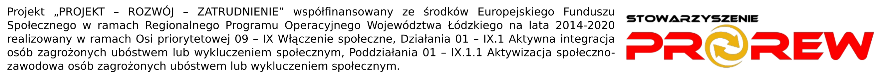 Projekt współfinansowany ze środków Europejskiego Funduszu Społecznego w ramach Regionalnego Programu Operacyjnego Województwa Łódzkiego na lata 2014-2020 realizowany jest w realizowany w ramach Osi priorytetowej 08 –VIII Zatrudnienie. Działania 03-VIII.3 Wsparcie przedsiębiorczości. Poddziałania 01-VIII.3.1 Wsparcie przedsiębiorczości w formach bezzwrotnych.           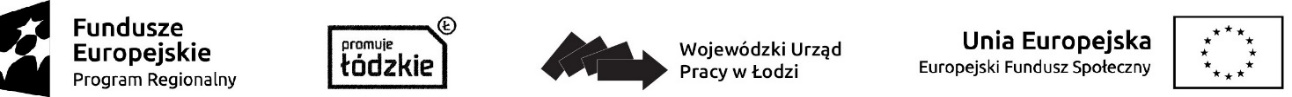 